SPRAWOZDANIE KOŃCOWEZ REALIZACJI ZADANIA „FUNDUSZ SOŁECKI” 	W RAMACH AKCJI MASZ GŁOS, MASZ WYBÓR w roku 2013	Termin przesłania sprawozdania mija w dniu 15.12.2013 r.Nazwa organizacji Gmina i sołectwa objęte działaniami w ramach akcji Masz Głos, Masz Wybór:Współpraca z mieszkańcami. Czy wśród mieszkańców znalazły się osoby, które pomogły Wam w realizacji zadania? Jeśli tak, w jakiś sposób Waszym zdaniem najlepiej jest dotrzeć do mieszkańców z informacją na temat akcji Masz Głos, Masz Wybór?Jak oceniacie zaangażowanie mieszkańców w działania związane z akcją? Proszę o podkreślenie poniższych stwierdzeń.1- brak zaangażowania, 2- niskie zainteresowanie, 3- trudno powiedzieć, 4- dostrzegam zainteresowanie, 5- bardzo duże zaangażowanie.Współpraca z urzędem gminy.  Czy a jeśli tak, to w jaki sposób urząd gminy współpracował z Wami w realizacji zadania?Co udało się Wam osiągnąć w ramach zadania? Prosimy o opis, który chcielibyście przedstawić osobom nie znającym Was tak dobrze jak my – zawierający cel, czas i miejsce Waszych działań, ich przebieg i efekty. Promocja działań.  W jaki sposób informowaliście o swoich działaniach lokalną społeczność, np.: prasa, TV, Internet – strona internetowa, portale społecznościowe, wydarzenia promocyjne, plakaty, ulotki, marketing szeptany, inne (jakie)?- rozmowy bezpośrednie i telefoniczne-platformę: http://platforma.ekonsultacje.org/Wskażcie miejsca publikacji informacji o Waszych działaniach. Wklejcie linki lub prześlijcie materiały na adres: karol.mojkowski@siecobywatelska.pl  Czy w ramach zadania nawiązaliście współpracę z innymi organizacjami pozarządowymi, instytucjami np. dom kultury, świetlica, grupami nieformalnymi, sponsorami?  Jeżeli tak, podajcie nazw organizacji/instytucji oraz  krótki opis na czym polegała współpraca? Co uważacie za swoje największe osiągnięcie w trakcie realizacji zadania w ramach Akcji Masz Głos, Masz Wybór?Załączniki. Jeżeli do sprawozdania chcecie dołączyć dodatkowe materiały, wyślijcie je na adres karol.mojkowski@siecobywatelska.plGminna Biblioteka Publiczna im. Zofii Solarzowej Gmina Biały DunajecSołectwa:Biały DunajecLeszczyny SierockieGliczarów DolnyGliczarów GórnyWśród mieszkańców są osoby pomocne w realizacji zadania (sołtysi, działacze społeczni, członkowie rad sołeckich, urzędnicy)Wśród mieszkańców się mieszka, działa się na ich rzecz, kiedy mieszkańcy  znają człowieka i jego działania dla społeczności, to wtedy chętnie pomagają. Dotrzeć do mieszkańców z akcją „Masz Głos, Masz Wybór można różnie. My mamy wypracowanie następujące sposoby:Poprzez sołtysówPoprzez stronę internetową BibliotekiPoprzez czytelnikówPoprzez ankiety internetowe i „papierowe” dostarczane do sklepów i instytucji na terenie GminyPoprzez ogłoszenia parafialnePoprzez miejscowe Radio AlexNa zebraniach wiejskichPoprzez zaprzyjaźnionych radnychPoprzez ogłoszenia na sesji rady gminyUrząd Gminy nie przeszkadzał, pracownicy urzędu Gminy byli obecni na szkoleniu na temat „Funduszu sołeckiego”, zapraszali na posiedzenia dotyczące planów odnowy miejscowości i strategii rozwoju gminy, wręcz zlecili zorganizowanie zebrania wiejskiego.Po przystąpieniu do akcji: „MASZ GŁOS, MASZ WYBÓR” poinformowałam Wójta Gminy, że wyjeżdżam na spotkanie na temat: „FUNDUSZ SOŁECKI „10-12 maja 2013 r. Wójt wyraził zgodę. Po powrocie zaplanowałam szkolenie dla sołtysów, rad sołeckich oraz zainteresowanych mieszkańców Gminy, a także przedstawicieli NGO na naszym terenie. Zaprosiłam również radnych oraz przedstawicieli Urzędu Gminy Biały Dunajec.  O szkoleniu, które miał poprowadzić P. Karol Mojkowski, poinformowałam na Sesji Rady Gminy Biały Dunajec. Ogłoszenie o spotkaniu dałam na stronę Gminnej Biblioteki Publicznej www.gbpbialydunajec.pl. Oto treść ogłoszeniaW dniu 10 czerwca (poniedziałek) 2013 r. o godz. 9.00 w Gminnej Bibliotece Publicznej im. Zofii Solarzowej w Białym Dunajcu (budynek GOK) odbędzie się szkolenie dla sołtysów Gminy Biały Dunajec, rad sołeckich i mieszkańców wsi na temat „ZASADY FUNKCJONOWANIA FUNDUSZU SOŁECKIEGO”. Szkolenie to będzie przeprowadzone w Białym Dunajcu w ramach akcji „Masz głos, masz wybór” przez Fundację im. St.Batorego. Szkolenie poprowadzi Karol Mojkowski – pracownik Sieci Obywatelskiej Watchdog Polska. http://www.gbpbialydunajec.pl/biblioteka-jako-przestrzen-dyskusji-o-sprawach-lokalnych/184-projekt-biblioteka-jako-przestrzen-dyskusji-o-sprawach-lokalnych.htmlSpotkanie odbyło się w dniu 10 czerwca. Relacja ze spotkania: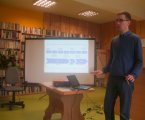 W ramach projektu: Biblioteka jako przestrzeń dyskusji o sprawach lokalnych 10 czerwca w naszej Bibliotece miało miejsce szkolenie dla sołtysów Gminy Biały Dunajec, rad sołeckich oraz mieszkańców gminy na temat „ Zasad funkcjonowania Funduszu Sołeckiego”. Przeprowadzone szkolenie odbyło się w ramach akcji „Masz głos, masz wybór” przez Fundacje im. St. Batorego. Prowadził je Karol Mojkowski- pracownik Sieci Obywatelskiej Watchdog Polska. W szkoleniu uczestniczyli sołtysi każdej wsi Gminy Biały Dunajec oraz członkowie rad sołeckich. Nie zabrakło również zaproszonych reprezentantów Urzędu Gminy oraz mieszkańców gminy. Razem 12 osób.http://www.gbpbialydunajec.pl/biblioteka-jako-przestrzen-dyskusji-o-sprawach-lokalnych/186-szkolenie-w-ramach-projektu-biblioteka-jako-przestrzen-dyskusji-o-sprawach-lokalnych.html2. Nasza Biblioteka czynnie wzięła udział w przygotowywaniu Strategii Rozwoju Gminy Biały Dunajec na lata 2014-2020. Przygotowano kilkanaście puszek ankietowych i krótkich ankiet, które umieszczone były w sklepach na terenie całej gminy.  Każdy z mieszkańców mógł taką ankietę wypełnić lub przyjść na spotkanie 25 sierpnia b.r. do Biblioteki i wypowiedzieć się na temat tego, co można w Gminie zmienić lub ulepszyć. Mimo plakatów z zaproszeniem na spotkanie, rozwieszonych w całej gminie oraz informacji na stronie Biblioteki i na Facebooku, dla mieszkańców bardziej korzystną formą okazała się anonimowa ankieta w formie papierowej lub ankieta on-line. Wypełniono prawie 130 ankiet, w których mieszkańcy pisali, jakich zmian oczekują. Wszystkie opinie zostały przedstawione na spotkaniu Konwentu Strategicznego w Urzędzie Gminy, gdzie otrzymaliśmy podziękowanie od firmy tworzącej Strategię. Cała akcja odbywała się w ramach Programu „Biblioteka jako przestrzeń dyskusji o sprawach lokalnych” realizowanego przez Fundację Civis Polonus. http://www.gbpbialydunajec.pl/biblioteka-jako-przestrzen-dyskusji-o-sprawach-lokalnych/209-strategia-rozwoju-gminy-bialy-dunajec-na-lata-2014-2020.html3. Ponadto Kierownik Biblioteki brała udział w opracowaniu Planów Odnowy Miejscowości Biały Dunajec i Gliczarów Górny. W ramach opracowania tych Planów Odnowy wspólnie ze Sołtysem wsi z Górny zorganizowała i protokołowała Zebranie Wiejskie w Gliczarowie Górnym. Zebranie odbyło się 8 grudnia 2013 roku.http://www.gbpbialydunajec.pl/biblioteka-jako-przestrzen-dyskusji-o-sprawach-lokalnych/184-projekt-biblioteka-jako-przestrzen-dyskusji-o-sprawach-lokalnych.htmlhttp://www.gbpbialydunajec.pl/biblioteka-jako-przestrzen-dyskusji-o-sprawach-lokalnych/186-szkolenie-w-ramach-projektu-biblioteka-jako-przestrzen-dyskusji-o-sprawach-lokalnych.htmlhttp://www.gbpbialydunajec.pl/biblioteka-jako-przestrzen-dyskusji-o-sprawach-lokalnych/209-strategia-rozwoju-gminy-bialy-dunajec-na-lata-2014-2020.htmlhttps://www.facebook.com/events/702131536468091/http://platforma.ekonsultacje.org/wp-admin/admin.php?page=formidable&frm_action=edit&id=30http://platforma.ekonsultacje.org/wp-admin/admin.php?page=formidable&frm_action=edit&id=220Związek Podhalan Oddział w Białym Dunajcu – zaproszenie na szkolenie o „Funduszu Sołeckim” , udział w opracowaniu Strategii Rozwoju Gminy Biały Dunajec oraz Planu Odnowy Miejscowości Biały DunajecLudowy Klub Sportowy „BIALI” Biały Dunajec - zaproszenie na szkolenie o „Funduszu Sołeckim” , udział w opracowaniu Strategii Rozwoju Gminy Biały Dunajec oraz Planu Odnowy Miejscowości Biały DunajecZwiązek Podhalan Oddział w Gliczarowie Górnym - zaproszenie na szkolenie o „Funduszu Sołeckim” , udział w opracowaniu Strategii Rozwoju Gminy Biały Dunajec oraz Planu Odnowy Miejscowości Gliczarów GórnyNajwiększym osiągnięciem jest fakt, że Urząd Gminy i Rada Gminy przyjęła do wiadomości, że Biblioteka nadaje się do realizacji programu: BIBLIOTEKA JAKO MIEJSCE DYSKUSJI O SPRAWACH LOKALNYCH”. Kierownik Józefa Kolbrecka jest zapraszana na posiedzenia Rady Gminy i jej głos się liczy przy opracowywaniu planów strategicznych Gminy. Ponadto urzędnicy zostali uświadomieni, że istnieje kontrola społeczna i mieszkańcy mają prawo do wglądu do zasadności wydatków publicznych. 